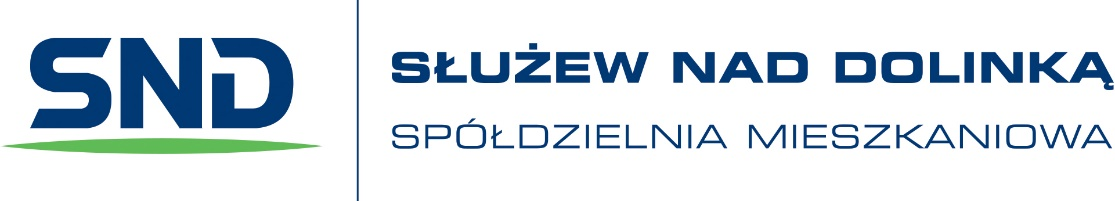 KARTA ZGŁOSZENIOWA NA ZAJĘCIA W KLUBIE SENIORA „SŁUŻEWIAK” (UL. MOZARTA 1)- oferta skierowana do mieszkańców Spółdzielni Mieszkaniowej Służew nad Dolinką” -IMIĘ:……………………………………………………………………………………………………….NAZWISKO:……………………………………………………………………………………………………....ADRES ZAMIESZKANIA : ……………………………………………………………………………………………………….……………………………………………………………………………………………………….KONTAKT (E-MAIL, TELEFON): ……………………………………....................................................................PROSZĘ W OKIENKU         ZNAKIEM „X” ZAZNACZYĆ ZAJĘCIA W JAKICH CHCIAŁABY/CHCIAŁBY PANI/PAN BRAĆ UDZIAŁ W RAMACH DZIAŁALNOŚCI KLUBU SENIORA „SŁUŻEWIAK”:DODATKOWE ZAJĘCIA(TERMINY SPOTKAŃ DO USTALENIA Z GRUPĄ DOCELOWĄ):DZIAŁKA NA TARASIEWARSZTATY TAŃCA Z RÓŻNYCH STRON ŚWIATA WSPÓLNE WYJŚCIA DO TEATRU, KINA, MUZEUM ITP.---------------------------------------------------------------------------------------------------------PROSZĘ WPISAĆ SWOJE POMYSŁ NA ZAJĘCIA W KLUBIE SENIORA „SLUŻEWIAK”:………………………………………………………………………………………………………………………………………………………………………………………………………………………………………………………………………………………………………………………………………………………………………………………………………………………………………………………………………………………………………………………………………………………………………………………………………………………Dzień tygodniaZajęciaPoniedziałek17:00-17:45 Gimnastyka18:00 - 19:30 "KARTY NA STÓŁ" - GRY KARCIANE I PLANSZOWEWtorek10:00-11:00 PILATES13:00-15:00 PING-PONG15:00-16:30KOŁO FOTOGRAFICZNE „KADR 50+” 17:30-19:00 Chi KungŚroda10:00-11:30GRAMY W BOULE (start spod fontanny przy ul. Mozarta 1)15:00 – 18:00 PING-PONG16:00-17:00 SIATKÓWKA POSIADÓWKA18:00 -20:00 BRYDŻ 18:00 - 19:30 KOLOROWE ŚRODY warsztaty rękodzielnicze, wykłady, prelekcie, wystawy, itp.Czwartek11:30-12:30 JOGA17:00-17:45 Gimnastyka18:00 – 20:00 PING-PONG18:00-20:00POTAŃCÓWKA + GRY I ZABAWY Piątek13:00 – 15:00PING-PONG